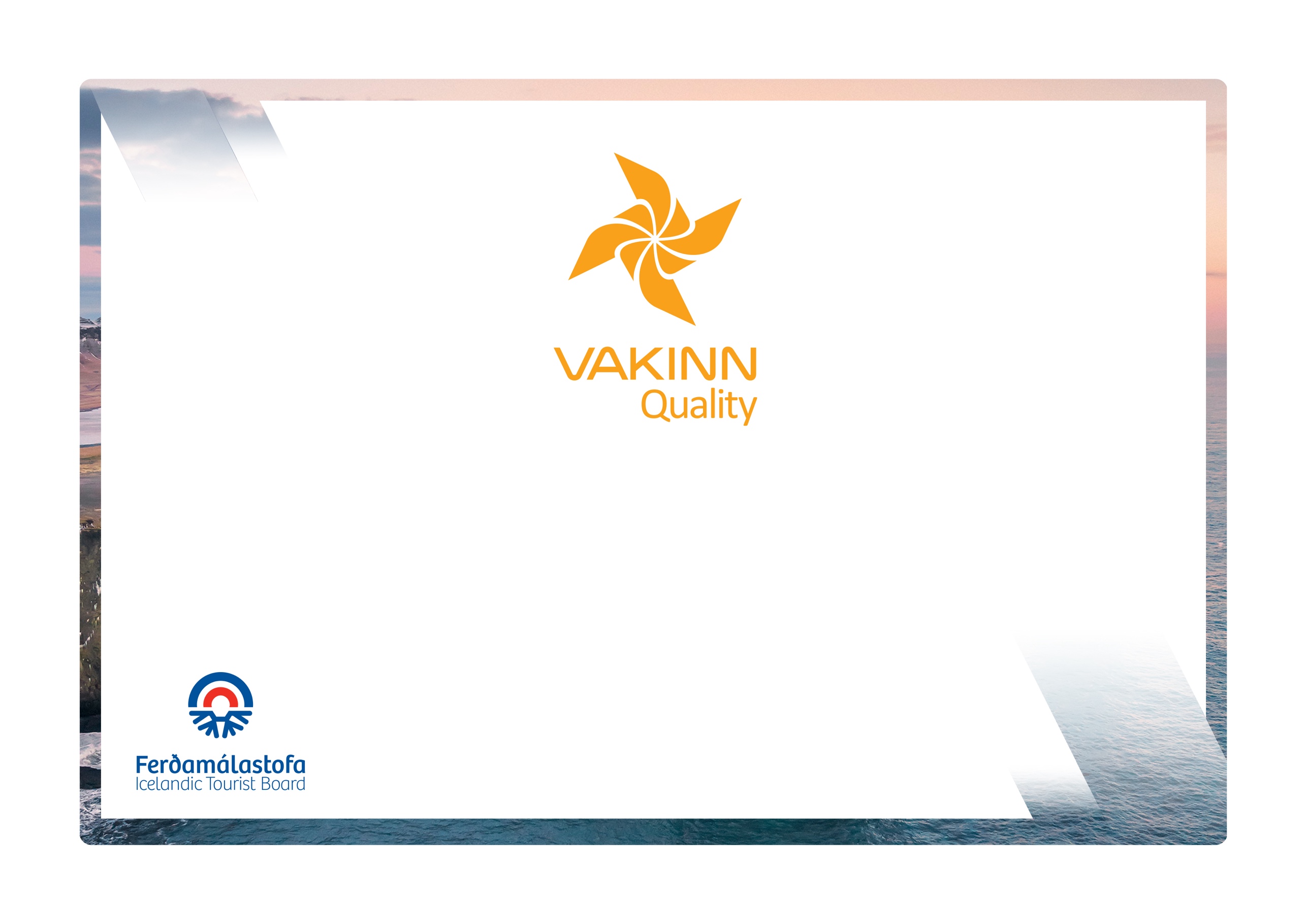  Eftirfarandi gæðaviðmið eru fyllt út af fulltrúa fyrirtækisins. Nauðsynlegt er að gefa greinagóðar upplýsingar um það hvernig hvert og eitt viðmið, sem á við starfsemi fyrirtækisins, er uppfyllt t.d. með tilvísun í gæðahandbók, öryggisáætlanir, myndir eða önnur innsend gögn. Í vettvangsheimsókn sannreynir úttektaraðili upplýsingarnar.*Óbyggðir eru staðir eða svæði þar sem tekur a.m.k. tvær klst. að fá björgun/aðstoð viðbragðsaðila landleiðina.208-1208-1ÖryggiJáJáÁ ekki viðÁ ekki viðHvernig uppfyllt/skýringar208-1.1208-1.1Til er ferðaáætlun (skrifleg lýsing) fyrir hverja tegund ferða þar sem m.a. er fjallað  um leiðir sem fara skal, tímaáætlun og fyrirkomulag ferðar.208-1.2208-1.2 Til er gátlisti um öryggisbúnað í ferðum t.d.:Búnað til að veita fyrstu hjálp.Fjarskiptabúnað.Leiðsögutæki.Auka fatnaður.Annað eftir aðstæðum í hverri ferð.208-1.3208-1.3Til er skrifleg áætlun um viðhald, þrif og endurnýjun búnaðar. Í henni er m.a. fjallað um eftirfarandi:Reglulega skoðun og prófun búnaðar.Sótthreinsun og þrif á búnaði.Líftíma búnaðar m.t.t. aldurs og notkunar (sjá viðurkennd viðmið framleiðanda).208-1.4208-1.4Fyrirtækið hefur sett sér skriflegar reglur um fjölda viðskiptavina á  leiðsögumann í hverri ferð, eftir tegund ferðar og hugsanlegri áhættu.208-1.5208-1.5Í undirbúningi fyrir ferðir fara leiðsögumenn yfir gátlista þar sem fram koma atriði varðandi m. a.:Ferðaáætlun og leiðir sem fara skal.Veðurspá.Búnað.Upplýsingar um viðskiptavini.Að viðbragðsáætlanir séu ávallt með/aðgengilegar í ferðum.208-1.6208-1.6Til er gátlisti fyrir leiðsögumenn um þau öryggisatriði sem farið er yfir með viðskiptavinum fyrir ferð og á meðan á ferð stendur m.a. varðandi:Staðhætti og veðurskilyrði.Tímaáætlun.Öryggisráðstafanir þar sem gæta þarf sérstakrar varúðar vegna aðstæðna.Viðeigandi skjólfatnað og búnað.Næringu, drykkjarföng og aðgengi að vatni í ferð.112 neyðarnúmer á Íslandi.208-1.7208-1.7Fyrirtækið tryggir að í ferðum með farartækjum (bílum, hjólum, snjósleðum o.fl.) sé farið eftir tilskyldum reglum og fyllsta öryggis ætíð gætt t.d. varðandi notkun öryggisbelta, hjálma og annars hlífðar- og öryggisbúnaðar.208-1.8208-1.8Fyrirtækið hefur sett sér skriflegar viðmiðunarreglur um hvenær beri að aflýsa ferð vegna veðurs. Skýrt er hver tekur ákvörðun um aflýsingu ferða.208-2208-2UmhverfiUmhverfiJáJáÁ ekki viðHvernig uppfyllt/skýringar208-2.1208-2.1Ávallt eru notaðir merktir vegir eða viðurkenndir ökuslóðar. Um akstur utan vega að vetrarlagi og á jöklum skal fara eftir 4. gr reglugerðar nr. 528/2005 um takmarkanir á umferð í náttúru Íslands.Ávallt eru notaðir merktir vegir eða viðurkenndir ökuslóðar. Um akstur utan vega að vetrarlagi og á jöklum skal fara eftir 4. gr reglugerðar nr. 528/2005 um takmarkanir á umferð í náttúru Íslands.208-2.2208-2.2Aðeins er ekið yfir vatnsföll á vöðum þar sem kostur er og eingöngu  þegar vaðið er metið öruggt. Þar sem vað er ógreinilegt eða því ekki haldið við skal forðast rask á umhverfi við leit og notkun á vaði og rask lagfært eftir getu.Aðeins er ekið yfir vatnsföll á vöðum þar sem kostur er og eingöngu  þegar vaðið er metið öruggt. Þar sem vað er ógreinilegt eða því ekki haldið við skal forðast rask á umhverfi við leit og notkun á vaði og rask lagfært eftir getu.208-2.3208-2.3Fyrirtækið fer að lögum og reglum um náttúruvernd. Fyrirtækið fer að lögum og reglum um náttúruvernd. 208-2.4208-2.4Fyrirtækið fer að lögum um verndun dýra, s.s. sérstökum lögum um verndun einstakra tegunda á varp- eða burðartíma.Fyrirtækið fer að lögum um verndun dýra, s.s. sérstökum lögum um verndun einstakra tegunda á varp- eða burðartíma.208-2.5208-2.5Fyrirtækið hefur sett sér og birt siðareglur (Codes of Conduct) um skoðun á villtum dýrum í þeim tilgangi að lágmarka truflun á lífríki svo sem nálægð við fugla á varptíma, hreindýr á burðartíma, refi á grenjatíma og seli í látrum. Fyrirtækið hefur sett sér og birt siðareglur (Codes of Conduct) um skoðun á villtum dýrum í þeim tilgangi að lágmarka truflun á lífríki svo sem nálægð við fugla á varptíma, hreindýr á burðartíma, refi á grenjatíma og seli í látrum. 208-2.6208-2.6Fyrirtækið leitast við að markaðssetja þjónustu sína þannig að lögð sé áhersla á sjálfbæra ferðaþjónustu.Fyrirtækið leitast við að markaðssetja þjónustu sína þannig að lögð sé áhersla á sjálfbæra ferðaþjónustu.208-2.7208-2.7Leiðsögumenn fræða viðskiptavini um menningu, náttúru og sögu þess svæðis sem ferðast er um.Leiðsögumenn fræða viðskiptavini um menningu, náttúru og sögu þess svæðis sem ferðast er um.208-2.8208-2.8Notað er leiðbeinandi efni sem tryggir að kynning og fræðsla til nýrra starfsmanna taki mið af sjálfbærri ferðamennsku.Notað er leiðbeinandi efni sem tryggir að kynning og fræðsla til nýrra starfsmanna taki mið af sjálfbærri ferðamennsku.208-2.9208-2.9Fyrirtækið leitast við að nota byggingar, búnað og aðstöðu sem fellur vel að staðsetningu og náttúrulegum aðstæðum.Fyrirtækið leitast við að nota byggingar, búnað og aðstöðu sem fellur vel að staðsetningu og náttúrulegum aðstæðum.208-2.10208-2.10Á svæðum þar sem ekki er næg náttúruleg birta er einungis notuð lýsing til að merkingar sjáist vel og til að tryggja öryggi fólks.Á svæðum þar sem ekki er næg náttúruleg birta er einungis notuð lýsing til að merkingar sjáist vel og til að tryggja öryggi fólks.208-2.11208-2.11Fyrirtækið gætir þess að sjáanlegum ummerkjum í náttúrunni, vegna starfsemi þess, sé haldið í lágmarki.Fyrirtækið gætir þess að sjáanlegum ummerkjum í náttúrunni, vegna starfsemi þess, sé haldið í lágmarki.208-2.12208-2.12Allur búnaður og úrgangur er fjarlægður og þess gætt að engin varanleg ummerki í náttúrunni sjáist í tengslum við ferðir / starfsemi fyrirtækisins.Allur búnaður og úrgangur er fjarlægður og þess gætt að engin varanleg ummerki í náttúrunni sjáist í tengslum við ferðir / starfsemi fyrirtækisins.208-2.13208-2.13Fyrirtækið sér til þess að fóðrun villtra dýra sé ekki hluti daglegrar starfsemi.Fyrirtækið sér til þess að fóðrun villtra dýra sé ekki hluti daglegrar starfsemi.208-2.14208-2.14Fyrirtækið hefur samráð um starfsemi sína, a.m.k. árlega, við hlutaðeigandi aðila er annast verndun þeirra svæða sem fyrirtækið starfar á.Fyrirtækið hefur samráð um starfsemi sína, a.m.k. árlega, við hlutaðeigandi aðila er annast verndun þeirra svæða sem fyrirtækið starfar á.208-2.15208-2.15Fyrirtækið hefur samráð við landeiganda þegar starfsemi þess fer fram á landi hans, t.d. hvar, hvenær og hversu oft.Fyrirtækið hefur samráð við landeiganda þegar starfsemi þess fer fram á landi hans, t.d. hvar, hvenær og hversu oft.208-2.16208-2.16Viðskiptavinir eru fræddir um salernisúrræði þar sem hefðbundin aðstaða er ekki fyrir hendi.Viðskiptavinir eru fræddir um salernisúrræði þar sem hefðbundin aðstaða er ekki fyrir hendi.208-2.17208-2.17Í upphafi ferðar minnir leiðsögumaður viðskiptavini á ábyrga ferðahegðun.Í upphafi ferðar minnir leiðsögumaður viðskiptavini á ábyrga ferðahegðun.208-3Menntun og þjálfunMenntun og þjálfunMenntun og þjálfunJáJáÁ ekki viðHvernig uppfyllt/skýringar208-3.1Leiðsögumenn hafa sérhæfða menntun sem nýtist í starfi, t.d. viðurkennt leiðsögunám og/eða reynslu á því sviði náttúruskoðunar sem viðkomandi ferð snýst um.Leiðsögumenn hafa sérhæfða menntun sem nýtist í starfi, t.d. viðurkennt leiðsögunám og/eða reynslu á því sviði náttúruskoðunar sem viðkomandi ferð snýst um.Leiðsögumenn hafa sérhæfða menntun sem nýtist í starfi, t.d. viðurkennt leiðsögunám og/eða reynslu á því sviði náttúruskoðunar sem viðkomandi ferð snýst um.208-3.2Leiðsögumenn fá þjálfun í notkun tækjabúnaðar m.a. til að geta gefið upp staðsetningu og veitt upplýsingar um aðgengi að því svæði sem farið er um ef kalla þarf eftir aðstoð. Í þjálfuninni skal m.a. fara yfir eftirfarandi: Notkun GPS staðsetningartækis.  Notkun viðeigandi fjarskiptamáta fyrir mismunandi svæði, t.d. farsími, talstöð og Tetra. Notkun áttavita og korts (a.m.k. fyrir lengri ferðir um óbyggðir).Leiðsögumenn fá þjálfun í notkun tækjabúnaðar m.a. til að geta gefið upp staðsetningu og veitt upplýsingar um aðgengi að því svæði sem farið er um ef kalla þarf eftir aðstoð. Í þjálfuninni skal m.a. fara yfir eftirfarandi: Notkun GPS staðsetningartækis.  Notkun viðeigandi fjarskiptamáta fyrir mismunandi svæði, t.d. farsími, talstöð og Tetra. Notkun áttavita og korts (a.m.k. fyrir lengri ferðir um óbyggðir).Leiðsögumenn fá þjálfun í notkun tækjabúnaðar m.a. til að geta gefið upp staðsetningu og veitt upplýsingar um aðgengi að því svæði sem farið er um ef kalla þarf eftir aðstoð. Í þjálfuninni skal m.a. fara yfir eftirfarandi: Notkun GPS staðsetningartækis.  Notkun viðeigandi fjarskiptamáta fyrir mismunandi svæði, t.d. farsími, talstöð og Tetra. Notkun áttavita og korts (a.m.k. fyrir lengri ferðir um óbyggðir).208-3.3Leiðsögumenn hafa lokið námskeiðinu Fyrsta hjálp 1 (20 klst.) hjá Slysavarnafélaginu Landsbjörg eða sambærilegu skyndihjálparnámskeiði frá viðurkenndum aðila og sækja upprifjunarnámskeið (4 klst.) á tveggja ára fresti. Leiðsögumenn hafa lokið námskeiðinu Fyrsta hjálp 1 (20 klst.) hjá Slysavarnafélaginu Landsbjörg eða sambærilegu skyndihjálparnámskeiði frá viðurkenndum aðila og sækja upprifjunarnámskeið (4 klst.) á tveggja ára fresti. Leiðsögumenn hafa lokið námskeiðinu Fyrsta hjálp 1 (20 klst.) hjá Slysavarnafélaginu Landsbjörg eða sambærilegu skyndihjálparnámskeiði frá viðurkenndum aðila og sækja upprifjunarnámskeið (4 klst.) á tveggja ára fresti. 208-3.4A.m.k. einn leiðsögumaður í hverri ferð um óbyggðir*hefur lokið námskeiðinu Vettvangshjálp í óbyggðum (WFR) hjá Slysavarnafélaginu Landsbjörg eða sambærilegu námskeiði hjá öðrum aðila.A.m.k. einn leiðsögumaður í hverri ferð um óbyggðir*hefur lokið námskeiðinu Vettvangshjálp í óbyggðum (WFR) hjá Slysavarnafélaginu Landsbjörg eða sambærilegu námskeiði hjá öðrum aðila.A.m.k. einn leiðsögumaður í hverri ferð um óbyggðir*hefur lokið námskeiðinu Vettvangshjálp í óbyggðum (WFR) hjá Slysavarnafélaginu Landsbjörg eða sambærilegu námskeiði hjá öðrum aðila.208-3.5A.m.k. einn leiðsögumaður í hverri ferð um óbyggðir* hefur lokið námskeiðunum Ferðamennska og Rötun hjá Slysavarnafélaginu Landsbjörg eða sambærilegum námskeiðum hjá öðrum aðila.A.m.k. einn leiðsögumaður í hverri ferð um óbyggðir* hefur lokið námskeiðunum Ferðamennska og Rötun hjá Slysavarnafélaginu Landsbjörg eða sambærilegum námskeiðum hjá öðrum aðila.A.m.k. einn leiðsögumaður í hverri ferð um óbyggðir* hefur lokið námskeiðunum Ferðamennska og Rötun hjá Slysavarnafélaginu Landsbjörg eða sambærilegum námskeiðum hjá öðrum aðila.